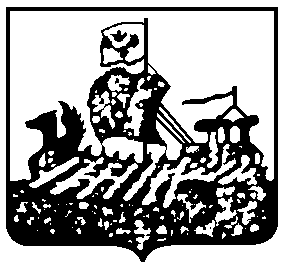 ДЕПАРТАМЕНТ ГОСУДАРСТВЕННОГО РЕГУЛИРОВАНИЯ                                  ЦЕН  И ТАРИФОВ КОСТРОМСКОЙ ОБЛАСТИ ПРОТОКОЛзаседания правления департаментагосударственного регулированияцен и тарифов Костромской областиот «31» октября 2014 года	                                                                                        № 70г. Кострома УТВЕРЖДАЮДиректор департамента государственного регулирования  цен и тарифов Костромской области______________И.Ю. СолдатоваПрисутствовали члены Правления:Приглашенные:Вопрос 1: «Об утверждении повестки заседания правления департамента государственного регулирования цен и тарифов Костромской области (далее - ДГРЦ и Т КО)».СЛУШАЛИ:Секретаря правления Потапову Е.С. по рассматриваемым вопросам правления.  Все члены правления, принимавшие участие в рассмотрении повестки поддержали единогласно. Солдатова И.Ю. – Принять повестку. РЕШИЛИ:1. Принять повестку заседания правления ДГРЦ и Т КО.Вопрос 2: «Об установлении тарифов на тепловую энергию, поставляемую ООО «Теплосервис» потребителям городской округ город Мантурово Костромской области на 2015 год».СЛУШАЛИ:Уполномоченного по делу Тимофееву О.Б. сообщившего по рассматриваемому вопросу следующее. ООО «Теплосервис»  представило в департамент государственного регулирования цен и тарифов Костромской области заявление  вх. от 30.04.2014г. № О-870 на установление тарифа на тепловую энергию на 2015 год в размере 4786,00 руб./Гкал (НДС не облагается) при НВВ 105862,8 тыс. руб.В рамках полномочий, возложенных постановлением администрации Костромской области от 31.07.2012 года № 313-а «О департаменте государственного регулирования цен и тарифов Костромской области», ДГРЦТ КО принято решение об открытии дела по установлению тарифа на тепловую энергию на 2015 год от 12.05.2014 г. №  120. Расчет тарифов на тепловую энергию произведен в соответствии с действующим законодательством, руководствуясь положениями в сфере теплоснабжения, закрепленными Федеральным законом от 27.07.2010 года № 190-ФЗ «О теплоснабжении», Основами ценообразования в сфере теплоснабжения, утвержденных постановлением Правительства РФ от 22.10.2012 г. № 1075 «О ценообразовании в сфере теплоснабжения» и Прогнозом социально-экономического развития РФ на период 2015-2017 гг. (от 25.09.2014 г.).Основные плановые показатели ООО «Теплосервис» на 2015 год по теплоснабжению (по расчету департамента ГРЦТ КО) составили:- объем произведенной тепловой энергии – 38778,52 Гкал;- объем потерь тепловой энергии в теплосетях – 7501,45 Гкал;- объем реализации тепловой энергии потребителям  –26307,2 Гкал.Объем необходимой валовой выручки – 87253,88 тыс. руб., в том числе:- затраты на топливо на технологические цели – 55330,12 тыс. руб.;- затраты на электроэнергию на технологические нужды – 5398,32 тыс. руб.;- затраты на оплату труда основных производственных рабочих с учетом страховых взносов – 4869,58 тыс. руб.;- расходы по содержанию и эксплуатации оборудования – 6373,82 тыс. руб.;- проведение аварийно-восстановительных работ – 921,47 тыс. руб.;- цеховые расходы – 184,68 тыс. руб.;- прочие прямые расходы – 5434,8 тыс. руб.;- общехозяйственные расходы – 6594,00 тыс. руб.;В результате проведенной экспертизы представленных расчетов произведена корректировка следующих показателей:В результате проведенной экспертизы предлагается установить экономически обоснованные тарифы на тепловую энергию, поставляемую ООО «Теплосервис» потребителям городского округа город Мантурово Костромской области на 2015 год через тепловую сеть - теплоноситель горячая вода:-  с 01.01.2015 г.-30.06.2015 г. – 3195,00  руб./Гкал (без НДС);- с 01.07.2015 г.-31.12.2015 г. – 3458,00 руб./Гкал (без НДС), рост к июлю . –                    8,2  %).Со стороны департамента топливно-энергетического комплекса и жилищно-коммунального хозяйства Костромской области поступило предложение о переносе рассмотрения тарифов на тепловую энергию на 2015 год в связи с утверждением нормативов расхода топлива на производство тепловой энергии и технологических потерь на передачу тепловой энергии на 2015 год.РЕШИЛИ:1. ООО «Теплосервис»:1.1. В срок до 07.11.2014 года представить в департамент государственного регулирования цен и тарифов Костромской области показания приборов учета за период с 01.01.2014 года по 01.11.2014 года  помесячно;1.2. В срок до 11.11.2014 года представить в департамент государственного регулирования цен и тарифов Костромской области утвержденные в установленном порядке нормативы удельных расходов топлива и технологических потерь тепловой энергии на 2015 год.2. Перенести заседание Правления по рассмотрению тарифов на тепловую энергию, поставляемую ООО «Теплосервис» на 2015 год на 11.11.2014 года.Вопрос 3: «Об установлении тарифа на горячую воду в открытых системах теплоснабжения (горячее водоснабжение), поставляемую ООО «Теплосервис» потребителям городского округа город Мантурово Костромской области на 2015 год».СЛУШАЛИ:Уполномоченного по делу Тимофееву О.Б.,  сообщившего по рассматриваемому вопросу следующее. ООО «Теплосервис» представило в департамент государственного регулирования цен и тарифов Костромской области заявление вх. от 30.04.2013 г.  № О-900 для установления тарифа на горячую воду в открытых системах теплоснабжения (горячее водоснабжение), поставляемую потребителям городского округа город Мантурово на 2015 год в размере 357,83 руб./м3.В рамках полномочий, возложенных постановлением администрации Костромской области от 31.07.2012 г. № 313-а «О департаменте государственного регулирования цен и тарифов Костромской области», ДГРЦ КО принято решение об открытии дела по установлению тарифа на горячую воду в открытых системах теплоснабжения (горячее водоснабжение) на 2015 год от 12.05.2013 г. № 125.Расчет тарифов на горячую воду в открытых системах теплоснабжения (горячее водоснабжение) произведен в соответствии с Федеральным законом от 27 июля 2010 года № 190-ФЗ «О теплоснабжении», постановлением Правительства Российской Федерации от 22 октября 2012 года  № 1075 «О ценообразовании в сфере теплоснабжения», и руководствуясь  постановлением  администрации Костромской области  от 31 июля 2012 года № 313-а  «О департаменте государственного регулирования цен и тарифов Костромской области».  На основании вышеизложенного, предлагается установить экономически обоснованный тариф на горячую воду в открытой системе теплоснабжения, поставляемую ООО «Теплосервис» потребителям городского округа город Костромской области  в следующем размере:ВЫСТУПИЛИ:Представитель департамента ТЭК и ЖКХ Костромской области вынес предложение о переносе рассмотрения тарифов на горячую воду в открытых системах водоснабжения для ООО «Теплосервис» на 2015 год на 11.11.2014 года в связи с переносом рассмотрения тарифов на тепловую энергию.РЕШИЛИ:     1.  Перенести рассмотрение вопроса на 11.11.2014 года.Вопрос 4: «Об установлении тарифов на тепловую энергию, поставляемую МУП «Газовые котельные» потребителям Красносельского муниципального района Костромской области на 2015 год».СЛУШАЛИ:Уполномоченного по делу Тимофееву О.Б. сообщившего по рассматриваемому вопросу следующее. МУП «Газовые котельные» представило в департамент государственного регулирования цен и тарифов Костромской области заявление  вх. от 28.04.2014г. №О-650 на установление тарифа на тепловую энергию на 2015 год в размере 3202,050 руб./Гкал (НДС не облагается) при НВВ 60678,00 тыс. руб.В рамках полномочий, возложенных постановлением администрации Костромской области от 31.07.2012 года № 313-а «О департаменте государственного регулирования цен и тарифов Костромской области», ДГРЦТ КО принято решение об открытии дела по установлению тарифа на тепловую энергию на 2015 год от 05.05.2014 г. №  72. Расчет тарифов на тепловую энергию произведен в соответствии с действующим законодательством, руководствуясь положениями в сфере теплоснабжения, закрепленными Федеральным законом от 27.07.2010 года № 190-ФЗ «О теплоснабжении», Основами ценообразования в сфере теплоснабжения, утвержденных постановлением Правительства РФ от 22.10.2012 г. № 1075 «О ценообразовании в сфере теплоснабжения» и Прогнозом социально-экономического развития РФ на период 2015-2017 гг. (от 25.09.2014 г.).Основные плановые показатели МУП «Газовые котельные» на 2015 год по теплоснабжению (по расчету департамента ГРЦТ КО) составили:- объем произведенной тепловой энергии – 28236,876 Гкал;- объем потерь тепловой энергии в теплосетях – 5427,69 Гкал;- объем реализации тепловой энергии потребителям  –21750,65 Гкал.Объем необходимой валовой выручки – 50584,65 тыс. руб., в том числе:- материалы на производственные нужды – 906,3 тыс. руб.;- затраты на топливо на технологические цели – 20745,70 тыс. руб.;- затраты на электроэнергию на технологические нужды – 5900,4 тыс. руб.;- вода на технологические цели – 803,5 тыс. руб.;- затраты на оплату труда основных производственных рабочих с учетом страховых взносов – 8550,86 тыс. руб.;- расходы по содержанию и эксплуатации оборудования – 1372,3 тыс. руб.;- цеховые расходы – 3938,23 тыс. руб.;- проведение аварийно-восстановительных работ – 496,22 тыс. руб.;- общехозяйственные расходы – 4954,26 тыс. руб.;- необходимая прибыль – 1798,17 тыс. руб.;- средства на энергосбережение (установка приборов учета) – 569,00 тыс. руб.В результате проведенной экспертизы представленных расчетов произведена корректировка следующих показателей:- «Основная и дополнительная заработная плата» с учетом страховых взносов- 681,441 тыс. руб. Тарифная ставка рабочего первого разряда с 01.01.2015 года принята в соответствии с Отраслевым тарифным соглашением в жилищно-коммунальном хозяйстве в размере 7056 руб., с 01.07.2015 года проиндексирована на 5,5 % в соответствии с прогнозом социально-экономического развития Российской Федерации на 2015 год и плановый период 2016-2017 годы, утвержденный Минэкономразвития РФ и одобренный на заседании Правительства РФ 25.09.2014 года (далее Прогноз), учтены выплаты за вредность, многосменный режим работы и премии в соответствии со штатным расписанием;- «Цеховые расходы» - на 2093,868 тыс. руб., так как часть затрат отнесена на услуги по передаче тепловой энергии, которые МУП «Газовые котельные» оказывают ОАО «Красносельский Ювелирпром»; - «Проведение аварийно-восстановительных работ» - на 2582 тыс. руб., в связи с корректировкой оплаты труда персонала и отнесением части затрат на услуги по передаче тепловой энергии;  - «Общехозяйственные расходы» - 2038,543 тыс. руб., в связи с тем, что рост затрат на оплату труда скорректированы в соответствии с Прогнозом на 5,5 %;- «Необходимая прибыль» - 4705,027 тыс. руб., в расчет затрат принят налог на упрощенную систему налогообложения.Учтены расходы на мероприятия по энергосбережению (установка приборов учета) с 01.01.2015 года 440 тыс. руб., с 01.07.2015 года – 740 тыс. руб.В результате проведенной экспертизы предлагается установить экономически обоснованные тарифы на тепловую энергию, поставляемую МУП «Газовые котельные» потребителям Красносельского муниципального района Костромской области на 2015 год через тепловую сеть - теплоноситель горячая вода:- с 01.01.2015 г.-30.06.2015 г. – 2282,00  руб./Гкал (НДС не облагается);- с 01.07.2015 г.-31.12.2015 г. – 2444,00 руб./Гкал (НДС не облагается), рост к июлю . –  7,1  %).Возражений со стороны МУП ЖКХ БУЙСКОГО РАЙОНА и органов местного самоуправления нет.Все члены Правления, принимавшие участие в рассмотрении вопроса №4 Повестки, предложение уполномоченного по делу О.Б. Тимофеевой поддержали единогласно.РЕШИЛИ:1. Установить тарифы на тепловую энергию, поставляемую МУП «Газовые котельные» потребителям Красносельского муниципального района на 2015 год в размере:  2. Постановление об установлении тарифа на тепловую энергию подлежит  официальному  опубликованию и  вступает в силу с 1 января 2015 года.3. Утвержденный тариф является фиксированным, занижение и (или) завышение организацией указанных тарифов является нарушением порядка ценообразования.4. Раскрыть информацию по стандартам раскрытия в установленные сроки, в  соответствии с действующим законодательством. 5. Направить в ФСТ России информацию по тарифам для включения в реестр субъектов естественных монополий в соответствии с требованиями законодательства.Солдатова И.Ю. – принять предложение уполномоченного по делу.Вопрос 5: «Об установлении тарифов на услуги по передаче тепловой энергии, оказываемые МУП «Газовые котельные» потребителям п. Красное-на-Волге Красносельского муниципального района Костромской области на 2015 год».СЛУШАЛИ:Уполномоченного по делу Тимофееву О.Б. сообщившего по рассматриваемому вопросу следующее. МУП «Газовые котельные» представило в департамент государственного регулирования цен и тарифов Костромской области заявление  вх. от 30.04.2014г. №О-919 на установление тарифа на услуги по передаче тепловой энергию на 2015 год, размер не указан.В рамках полномочий, возложенных постановлением администрации Костромской области от 31.07.2012 года № 313-а «О департаменте государственного регулирования цен и тарифов Костромской области», ДГРЦТ КО принято решение об открытии дела по установлению тарифа на тепловую энергию на 2015 год от 12.05.2014 г. №  110. Расчет тарифов на тепловую энергию произведен в соответствии с действующим законодательством, руководствуясь положениями в сфере теплоснабжения, закрепленными Федеральным законом от 27.07.2010 года № 190-ФЗ «О теплоснабжении», Основами ценообразования в сфере теплоснабжения, утвержденных постановлением Правительства РФ от 22.10.2012 г. № 1075 «О ценообразовании в сфере теплоснабжения» и Прогнозом социально-экономического развития РФ на период 2015-2017 гг. (от 25.09.2014 г.).Основные плановые показатели МУП «Газовые котельные» на 2015 год по передаче тепловой энергии (по расчету департамента ГРЦТ КО) составили:- объем переданной тепловой энергии – 8994,00 Гкал;- объем потерь тепловой энергии в теплосетях – 1315,00 Гкал;- объем реализации переданной тепловой энергии потребителям  –7679,00 Гкал.Объем необходимой валовой выручки – 2807,64 тыс. руб., в том числе:- материалы на производственные нужды – 30,65 тыс. руб.;- затраты на оплату труда основных производственных рабочих с учетом страховых взносов – 182,74 тыс. руб.;- проведение аварийно-восстановительных работ – 374,92 тыс. руб.;- компенсация потерь – 1950,27 тыс. руб.;- общехозяйственные расходы – 45,9 тыс. руб.;- необходимая прибыль – 0,13 тыс. руб.В результате проведенной экспертизы предлагается установить экономически обоснованные тарифы на услуги по передаче тепловой энергии, поставляемую МУП «Газовые котельные» потребителям п. Красное-на-Волге Красносельского муниципального района Костромской области на 2015 год через тепловую сеть - теплоноситель горячая вода:- с 01.01.2015 г.-30.06.2015 г. – 356,30  руб./Гкал (НДС не облагается);- с 01.07.2015 г.-31.12.2015 г. – 377,71 руб./Гкал (НДС не облагается), рост к июлю . –  6,01  %).Возражений со стороны МУП «Газовые котельные» и органов местного самоуправления нет.Все члены Правления, принимавшие участие в рассмотрении вопроса №5 Повестки, предложение уполномоченного по делу О.Б. Тимофеевой поддержали единогласно.РЕШИЛИ:1. Установить тарифы на услуги по передаче тепловой энергии, поставляемую МУП «Газовые котельные» потребителям п. Красное-на-Волге Красносельского муниципального района Костромской области на 2015 год в размере:  2. Постановление об установлении тарифа на тепловую энергию подлежит  официальному  опубликованию и  вступает в силу с 1 января 2015 года.3. Утвержденный тариф является фиксированным, занижение и (или) завышение организацией указанных тарифов является нарушением порядка ценообразования.4. Раскрыть информацию по стандартам раскрытия в установленные сроки, в  соответствии с действующим законодательством. 5. Направить в ФСТ России информацию по тарифам для включения в реестр субъектов естественных монополий в соответствии с требованиями законодательства.Солдатова И.Ю. – принять предложение уполномоченного по делу.Вопрос 6: «Об утверждении производственной программы МУП Солигаличского муниципального района «Райводоканал» в сфере водоснабжения на 2015 год, установлении тарифов на питьевую воду для потребителей МУП Солигаличского муниципального района «Райводоканал» на 2015 год».СЛУШАЛИ:Уполномоченного по делу Стрижову И.Н. сообщившего по рассматриваемому вопросу следующее. МУП Солигаличского муниципального района «Райводоканал»  представило в департамент государственного регулирования цен и тарифов Костромской области заявление  вх. от 29.04.2014 года №О-698  и расчетные материалы  на установление тарифов на питьевую воду на 2015 год в размере 46,47 руб./м3  и НВВ 5158,02 тыс. руб.В рамках полномочий, возложенных постановлением администрации Костромской области от 31.07.2012 года № 313-а «О департаменте государственного регулирования цен и тарифов Костромской области», ДГРЦТ КО принято решение об открытии дела по установлению тарифов на питьевую воду  на 2014 год от 7.10.2013г. № 313. Расчет тарифов на питьевую воду произведен в соответствии с действующим законодательством, руководствуясь положениями в сфере холодного водоснабжения закрепленными Федеральным законом от 07.12.2011 года № 416-ФЗ «О водоснабжении и водоотведении», постановлением Правительства Российской Федерации от 13.05.2013 года № 406  «О государственном регулировании тарифов в сфере водоснабжения и водоотведения» и методическими указаниями по расчету регулируемых тарифов в сфере водоснабжения и водоотведения, утвержденные Приказом ФСТ России от 27.12.2013г. № 1746-э.Основные плановые показатели  МУП Солигаличского муниципального района «Райводоканал» на 2015 год в сфере холодного водоснабжения (по расчету департамента ГРЦТ КО) составили:-поднято воды – 126,00 тыс.м3;-подано в сеть – 126,00 тыс.м3;-потери – 15,00 тыс.м3 (11,9% от отпуска в сеть);Реализовано воды – 111,00 тыс.руб. в том числе:- населению – 78,30 тыс.м3;- прочим потребителям – 32,70 тыс.м3.По статьям затрат:«Электроэнергия» - затраты снижены на 277,20 тыс.руб. за счет уменьшения объемов. Объемы рассчитаны по фактическому расходу за 2013 год по тарифам, действующим на период регулирования, с учетом индексации с 01.07.2015г. на 107,5%.«Заработная плата ОПР» - затраты увеличены на 108,29 тыс.руб. и приняты по расчету департамента с учетом  индексации с 01.07.2015г. на 105,5% в размере 381,29 тыс.руб.«Заработная плата ремонтного персонала» - затраты увеличены на 2,40 тыс.руб. и приняты по расчету департамента с учетом  индексации с 01.07.2015г. на 105,5% в размере 705,56 тыс.руб.«Заработная плата цехового персонала» - затраты уменьшены на 44,36 тыс.руб. и приняты по расчету департамента с учетом  индексации с 01.07.2015г. на 105,5% в размере 159,31 тыс.руб.«Заработная плата АУП» - затраты уменьшены на 42,41 тыс.руб. и приняты по расчету департамента с учетом  индексации с 01.07.2015г. на 105,5% в размере 913,48 тыс.руб.«Отчисления на социальные нужды ОПР» - затраты по данной статье составили 30,2% от ФОТ и приняты в размере 115,15 тыс.руб.«Отчисления на социальные нужды ремонтного персонала» - затраты по данной статье составили 30,2% от ФОТ и приняты в размере 213,08 тыс.руб.«Отчисления на социальные нужды цехового персонала» - затраты по данной статье составили 30,2% от ФОТ и приняты в размере 48,11 тыс.руб.«Отчисления на социальные нужды АУП» - затраты по данной статье составили 30,2% от ФОТ и приняты в размере 275,87 тыс.руб.«Цеховые расходы» -  затраты увеличены на 3,44 тыс.руб. и приняты по расчету департамента с учетом фактических расходов за 9 месяцев 2014 года, индексацией с 01.07.2015г. на 104,1% в размере 171,04 тыс.руб. «Ремонт и техническое обслуживание» - затраты увеличены на 171,49 тыс.руб. и приняты по расчету департамента с учетом фактических расходов за 9 месяцев 2014 года, индексацией с 01.07.2015г. на 104,1% в размере 591,89 тыс.руб. «Прочие прямые» - затраты снижены на 0,64 тыс.руб. и приняты по расчету департамента с учетом фактических расходов за 9 месяцев 2014 года, индексацией с 01.07.2015г. на 104,1% в размере 199,36 тыс.руб.«Общехозяйственные расходы» - затраты увеличены на 39,00 тыс.руб. и приняты по расчету департамента с учетом фактических расходов за 9 месяцев 2014 года, индексацией с 01.07.2015г. на 104,1% и распределены согласно учетной политики предприятия пропорционально полученных доходах (81%) в размере 96,22тыс.руб.«Налоги» - затраты увеличены на 23,53 тыс.руб. и приняты по расчету департамента в размере 105,73 тыс.руб. В данную статью включены: водный налог, налог по УСНО, транспортный налог, сборы за загрязнение окружающей среды. Предлагается установить  тарифы на питьевую воду   МУП Солигаличского муниципального района «Райводоканал»    на 2015 год  в размере:с 01.01.2015г. – 45,19 руб./м3;с 01.07.2015г. – 47,58 руб./м3.Рост тарифа составляет 105,3%.РЕШИЛИ:           1.Утвердить МУП Солигаличского муниципального района «Райводоканал» производственную программу в сфере водоснабжения на 2015 год;2. Установить тарифы на питьевую воду для МУП Солигаличского муниципального района «Райводоканал» на 2015 год в следующем размере:Тарифы на питьевую воду  для МУП Солигаличского муниципального района «Райводоканал»  налогом на добавленную стоимость не облагаются в соответствии с главой 26.2 части второй Налогового кодекса Российской Федерации.           3. Постановление об установлении тарифа на питьевую воду подлежит  официальному  опубликованию и  вступает в силу с 1 января 2015 года.4. Раскрыть информацию по стандартам раскрытия в установленные сроки, в  соответствии с действующим законодательством.5. Направить в ФСТ России информацию по тарифам для включения в реестр субъектов естественных монополий в соответствии с требованиями законодательства.Солдатова И.Ю. – принять предложение уполномоченного по делу.Вопрос 7: «Об установлении   тарифов на  горячую воду при закрытой системе горячего водоснабжения для  МУП «Ильинское»  Самсоновского сельского поселения  Костромского муниципального района на 2015 год».СЛУШАЛИ:Уполномоченного по делу Стрижову И.Н. сообщившего по рассматриваемому вопросу следующее. МУП «Ильинское» Самсоновского сельского поселения Костромского муниципального района представило в департамент государственного регулирования цен и тарифов Костромской области   заявление вх. от 30.04.2014г. №О-928 на горячую воду при закрытой системе горячего водоснабжения на 2015 г.В рамках полномочий, возложенных постановлением администрации Костромской области  от 31.07.2012 № 313-а «О департаменте государственного  регулирования цен и тарифов Костромской области», ДГРЦ и Т КО  принято решение об открытии дела по установлению тарифов на горячую воду  от 02.10.2014 г. № 327.Расчет тарифов на горячую воду, отпускаемую МУП «Ильинское»  Самсоновского сельского поселения Костромского муниципального района  при закрытой системе горячего водоснабжения произведен в соответствии с Федеральным законом от 07.12.2011г. № 416-ФЗ «О водоснабжении и водоотведении», постановлением Правительства РФ от 13.05.2013г. № 406 «О государственном регулировании тарифов в сфере водоснабжения и водоотведения», приказом Министерства регионального развития РФ от 15.02.2011 г. и методическими указаниями по расчету регулируемых тарифов в сфере водоснабжения и водоотведения, утвержденные Приказом ФСТ России от 27.12.2013г. № 1746-э.Тарифы на горячую воду включают в себя компонент на холодную воду и компонент на тепловую энергию.Компонент на холодную воду устанавливается в виде одноставочной ценовой ставки тарифа (из расчета платы за 1 куб. метр холодной воды). Значение компонента на холодную воду рассчитывается исходя из тарифа на питьевую воду, установленных для МУП «Ильинское»  Самсоновского сельского поселения Костромского муниципального района  на 2015 год. Значение компонента на тепловую энергию определяется  из тарифа на тепловую энергию на 2015 год, отпускаемую МУП «Ильинское»  Самсоновского сельского поселения Костромского муниципального района.Таким образом, на утверждение правления департамента государственного регулирования цен и тарифов Костромской области предлагаются величины компонентов для расчета тарифов на горячую воду для МУП «Ильинское»  Самсоновского сельского поселения Костромского муниципального района при закрытой системе горячего водоснабжения в размерах: с 01.01.2015 г. по 30.06.2015 г.:- компонент на тепловую энергию – 1685,12 руб./Гкал (НДС не облагается);- компонент на холодную воду – 18,48 руб./м3 (НДС не облагается).с 01.07.2015 г. по 31.12.2015 г.:- компонент на тепловую энергию – 1822,75 руб./Гкал (НДС не облагается);- компонент на холодную воду – 20,03 руб./м3 (НДС не облагается).РЕШИЛИ:1.Установить тарифы на горячую воду  для МУП «Ильинское»  Самсоновского сельского поселения Костромского муниципального района на 2015 год в следующем размере:Тарифы на горячую воду в закрытой системе горячего водоснабжения для МУП «Ильинское» налогом на добавленную стоимость не облагаются в соответствии с главой 26.2 части второй Налогового кодекса Российской Федерации.2. Постановление об установлении тарифа на горячую воду подлежит  официальному  опубликованию и  вступает в силу с 1 января 2015 года.3. Раскрыть информацию по стандартам раскрытия в установленные сроки, в  соответствии с действующим законодательством.4. Направить в ФСТ России информацию по тарифам для включения в реестр субъектов естественных монополий в соответствии с требованиями законодательства.Солдатова И.Ю. – принять предложение уполномоченного по делу..Секретарь                                                                                                                    Е.С. Потапова «         »                              2014 г.Директор департамента государственного регулирования цен и тарифов Костромской областиПервый заместитель директора департамента государственного регулирования цен и тарифов Костромской областиИ.Ю. СолдатоваП.Л. ОсиповЗаместитель  директора департамента государственного регулирования цен и тарифов Костромской областиЛ.А. Якимова Начальник юридического отдела департамента государственного регулирования цен и тарифов Костромской областиЮ.А. МакароваНачальник отдела мониторинга, анализа и информационного обеспечения департамента государственного регулирования цен и тарифов Костромской областиНачальник отдела проверок и контроля департамента государственного регулирования цен и тарифов Костромской областиО.В. Хворостинская С.А. ПокровскаяСекретарь – главный специалист-эксперт отдела проверок и контроля  департамента государственного регулирования цен и тарифов Костромской областиЕ.С. ПотаповаЗаместитель начальника отдела регулирования в теплоснабжении департамента государственного регулирования цен и тарифов Костромской областиЗаместитель начальника отдела в сфере регулирования коммунального комплекса департамента государственного регулирования цен и тарифов Костромской областиЗаведующий отделом экономического развития г.о.г. МантуровоГлава Гридинского сельского поселения Красносельского муниципального районаЗаместитель директора департамента топливно-энергетического комплекса и жилищно коммунального хозяйстваДиректор ООО «Теплосервис» г.о.г. МантуровоЗаместитель директора по экономике ООО «Теплосервис» г.о.г. МантуровоДиректор МУП «Газовые котельные» Красносельского районаЭкономист МУП «Газовые котельные» Красносельского районаО.Б. ТимофееваИ.Н. СтрижоваЕ.М. БухтияроваЮ.В. СоловьевО.О. КургиноваА.Л. РыжовЕ.Б.МухартоваП.М. СбежневТ.В. Трантина№ п/пНаименование регулируемой организацииКомпонент на теплоноситель, руб./куб.мКомпонент на тепловую энергиюКомпонент на тепловую энергиюКомпонент на тепловую энергию№ п/пНаименование регулируемой организацииКомпонент на теплоноситель, руб./куб.мОдноставочный, руб./ГкалДвухставочныйДвухставочный№ п/пНаименование регулируемой организацииКомпонент на теплоноситель, руб./куб.мОдноставочный, руб./ГкалСтавка за мощность,                     тыс.руб./ Гкал/часв мес.Ставка за тепловую энергию, руб./Гкал1.С 01.01.2014 г.Население, с НДС8,583770,1Бюджетные и прочие потребители7,273195,002.С 01.07.2014 г.Население, с НДС8,964080,44Бюджетные и прочие потребители7,593458,00Категория потребителейед.изм.с 01.01.2015 г.-30.06.2015 г.с 01.07. .-31.12.2015 г.Население (НДС не облагается)руб./Гкал2282,002444,00Бюджетные и прочие потребители (НДС не облагается) в горячей воде руб. /Гкал2282,002444,00Категория потребителейед.изм.с 01.01.2015 г.-30.06.2015 г.с 01.07. .-31.12.2015 г.Население (НДС не облагается)руб./ГкалБюджетные и прочие потребители (НДС не облагается) в горячей воде Руб. /Гкал356,30377,71Категория потребителейед.изм.с 01.01.2015 г.-30.06.2015 г.с 01.07. .-31.12.2015 г.Питьевая водаНаселениеруб./м345,1947,58Бюджетные и прочие потребители руб. /м345,1947,58Категория потребителейс 01.01.2015 по 30.06.2015с 01.01.2015 по 30.06.2015с 01.07.2015 по 31.12.2015с 01.07.2015 по 31.12.2015Категория потребителейКомпонент на тепловую энергию, руб.за 1 ГкалКомпонент на холодную воду, руб. за 1 куб.мКомпонент на тепловую энергию, руб.за 1 ГкалКомпонент на холодную воду, руб. за 1 куб.мНаселение1685,1218,481822,7520,03Бюджет и прочие потребители1685,1218,481822,7520,03